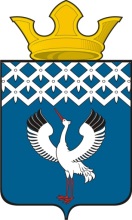 Российская ФедерацияСвердловская областьГлава муниципального образования Байкаловского сельского поселенияПОСТАНОВЛЕНИЕот 29.12.2017 г.  №  420-пс. Байкалово	О создании   комиссии по обследованию объектов социальной, инженерной и транспортной инфраструктур, в части обеспечения беспрепятственного доступа инвалидов, расположенных на территории муниципального образования  Байкаловского сельского поселенияРуководствуясь Федеральным законом от 06.10.2003 года № 131-ФЗ «Об общих принципах организации местного самоуправления в Российской Федерации», Законом Свердловской области от 19.12.2016 года № 148-ОЗ «О социальной защите инвалидов в Свердловской области», во исполнение Постановления Правительства Свердловской области от 24.08.2017 № 602-ПП «Об утверждении Порядка осуществления мониторинга обеспечения органами государственной власти Свердловской области и органами местного самоуправления муниципальных образований, расположенных на территории Свердловской области, беспрепятственного доступа инвалидов к объектам социальной, инженерной и транспортной инфраструктур и к предоставляемым в них услугам»,  на основании Устава муниципального образования Байкаловского сельского поселения,ПОСТАНОВЛЯЮ:1. Создать в Администрации муниципального образования комиссию по обследованию объектов социальной, инженерной и транспортной инфраструктур, в части обеспечения беспрепятственного доступа инвалидов, расположенных на территории муниципального образования Байкаловского сельского поселения.2. Утвердить состав  комиссии по обследованию объектов социальной, инженерной и транспортной инфраструктур, в части обеспечения беспрепятственного доступа инвалидов, расположенных на территории муниципального образования Байкаловского сельского поселения (Приложение № 1).3. Утвердить Положение о комиссии по обследованию объектов социальной, инженерной и транспортной инфраструктур, в части обеспечения беспрепятственного доступа инвалидов, расположенных территории муниципального образования Байкаловского сельского поселения (Приложение № 2).4.Разместить настоящее Постановление на официальном сайте администрации муниципального образования Байкаловского сельского поселения  www.bsposelenie.ru5. Контроль за исполнением настоящего постановления оставляю за собой.Глава  муниципального образования                                                         Байкаловского  сельского  поселения                                                        Д.В.ЛыжинПриложение 1к постановлению Главымуниципального образованияБайкаловского сельского поселения                от  29  декабря 2017 года № 420Состав  комиссии по обследованию объектов социальной, инженерной и транспортной инфраструктур, в части обеспечения беспрепятственного доступа инвалидов, расположенных на территории муниципального образования Байкаловского сельского поселения1. Д.В.Лыжин, Глава муниципального образования Байкаловского сельского поселения - председатель  комиссии. 2. П.А.Белоногов, заместитель главы  Администрации муниципального образования Байкаловского сельского поселения (по местному хозяйству и ЖКХ) - заместитель председателя  комиссии.3. Л.В.Боярова, ведущий специалист Администрации муниципального образования Байкаловского сельского поселения - секретарь  комиссии.Члены  комиссии:4. С.В.Рожин, главный специалист Администрации муниципального образования Байкаловского сельского поселения (по имущественным отношениям).5. И. А. Намятов,  специалист 1 категории Администрации муниципального образования Байкаловского сельского поселения (по земельным отношениям).6. Н.И.Пургина, председатель  Байкаловской районной организации  Всероссийского общества инвалидов (по согласованию).Приложение 2к постановлению Главымуниципального образованияБайкаловского сельского поселения                от  29  декабря 2017 года № 420ПОЛОЖЕНИЕ
  о   комиссии по обследованию объектов социальной, инженерной и транспортной инфраструктур, в части обеспечения беспрепятственного доступа инвалидов, расположенных на территории муниципального образования Байкаловского сельского поселенияГлава I. ОБЩИЕ ПОЛОЖЕНИЯ1. Положение о Комиссии по обследованию объектов социальной, инженерной и транспортной инфраструктур, расположенных на территории муниципального образования Байкаловского сельского поселения (далее - Положение) разработано во исполнение Постановления Правительства Свердловской области от 24.08.2017 года № 602- ПП «Об утверждении Порядка осуществления мониторинга обеспечения органами государственной власти Свердловской области и органами местного самоуправления муниципальных образований, расположенных на территории Свердловской области, беспрепятственного доступа инвалидов к объектам социальной, инженерной и транспортной инфраструктур и к предоставляемым в них услугам». 2. Целью создания Положения является установление соблюдения и исполнения положений законодательства Российской Федерации и законодательства Свердловской области, регулирующих отношения в сфере обеспечения беспрепятственного доступа инвалидов к объектам социальной, инженерной и транспортной инфраструктур и к предоставляемым в них услугам, оказываемым органами местного самоуправления муниципального образования Байкаловского сельского поселения и подведомственными им учреждениями и организациями. 3. Положение определяет процедуру проведения обследований объектов социальной, инженерной и транспортной инфраструктур, расположенных на территории муниципального образования Байкаловского сельского поселения,  на предмет обеспечения беспрепятственного доступа инвалидов к указанным объектам и предоставляемым в них услугам. 4. Обследованию комиссией подлежат расположенные на территории муниципального образования Байкаловского сельского поселения объекты социальной инфраструктуры в следующих приоритетных сферах: 1) культура;2) жилищно-коммунальное хозяйство. 5. Проведение обследований объектов социальной инфраструктуры обеспечивается администрацией муниципального образования Байкаловского сельского поселения.Глава II. ПОРЯДОК РАБОТЫ КОМИССИИ 6. Основной формой работы Комиссии является обследование объектов социальной инфраструктуры. 7. Обследование объектов социальной инфраструктуры проводится Комиссией на соответствие их следующим требованиям: 1)обеспечение беспрепятственного доступа инвалидов к месту предоставления услуги (или её предоставление по месту жительства или в дистанционном режиме); 2) выделение на автостоянке не менее 10% мест (но не менее 1 места) для парковки специальных автотранспортных средств инвалидов и соблюдение их использования; 3) возможность самостоятельного передвижения по территории, на которой расположен объект социальной инфраструктуры, входа в объект и выхода из него, посадки в транспортное средство и высадки из него, в том числе с использованием кресла-коляски; 4) сопровождение инвалидов, имеющих стойкие расстройства функции зрения и самостоятельного передвижения, и оказание им помощи на объекте социальной инфраструктуры; 5) оказание работниками организаций, предоставляющих услуги населению, помощи инвалидам в преодолении барьеров, мешающих получению ими услуг наравне с другими лицами; 6) надлежащее размещение оборудования и носителей информации, необходимых для обеспечения беспрепятственного доступа инвалидов к объекту социальной инфраструктуры и к предоставляемым в нем услугам с учётом ограничений их жизнедеятельности; 7) дублирование необходимой для инвалидов звуковой и зрительной информации, а также надписей, знаков и иной текстовой и графической информации знаками, выполненными рельефно-точечным шрифтом Брайля; 8) предоставление услуг инвалидам с допуском сурдопереводчика и тифлосурдопереводчика. 8. По итогам проведения обследования составляется заключение о результатах обследования объекта социальной инфраструктуры по форме, установленной Постановлением Правительства Свердловской области от 24.08.2017 года № 602-ПП «Об утверждении Порядка осуществления мониторинга обеспечения органами государственной власти Свердловской области и органами местного самоуправления муниципальных образований, расположенных на территории Свердловской области, беспрепятственного доступа инвалидов к объектам социальной, инженерной и транспортной инфраструктур и к предоставляемым в них услугам», содержащее при необходимости рекомендации по устранению выявленных нарушений положений законодательства Российской Федерации и законодательства Свердловской области, регулирующих отношения в сфере обеспечения беспрепятственного доступа инвалидов к объектам социальной инфраструктуры и к предоставляемым в них услугам (далее - рекомендации по устранению нарушений законодательства), рекомендуемые сроки их устранения, планируемую дату повторного обследования (далее - заключение о результатах обследования объекта социальной инфраструктуры). 8.1.Заключение о результатах обследования объекта социальной инфраструктуры подписывается лицами, проводившими обследование. 9. Обследование объектов социальной инфраструктуры проводится в соответствии с планом-графиком обследований объектов социальной инфраструктуры, утверждаемым ежегодно администрацией муниципального образования Байкаловского сельского поселения (далее - план-график). 9.1. При составлении плана-графика учитывается следующее:1) обследование объекта социальной инфраструктуры проводится не реже 1 раза в 5 лет; 2)перечень планируемых к обследованию объектов социальной инфраструктуры указывается с поквартальной разбивкой;3) общее количество объектов социальной инфраструктуры, планируемых к обследованию в течение года, в плане-графике должно составлять не менее 10 % от общего числа объектов социальной инфраструктуры, подведомственных администрации муниципального образования Байкаловского сельского поселения. 10. В течение года может проводиться внеплановое (повторное) обследование объекта социальной инфраструктуры с целью установления выполнения рекомендаций по устранению нарушений законодательства в срок, установленный для повторного обследования в заключении о результатах обследования объекта социальной инфраструктуры. 11. Результаты обследований объектов социальной инфраструктуры, за текущий год отражаются в таблице, составленной по форме, установленной Постановлением Правительства Свердловской области от 24.08.2017 года № 602-ПП «Об утверждении Порядка осуществления мониторинга обеспечения органами государственной власти Свердловской области и органами местного самоуправления муниципальных образований, расположенных на территории Свердловской области, беспрепятственного доступа инвалидов к объектам социальной, инженерной и транспортной инфраструктур и к предоставляемым в них услугам», и размещаются на официальном сайте администрации муниципального образования Байкаловского сельского поселения в информационно-телекоммуникационной сети «Интернет». При повторном обследовании объекта социальной инфраструктуры в течение года в таблицу заносятся результаты последнего обследования объекта социальной инфраструктуры.Глава III. СОСТАВ КОМИССИИ12. Комиссия состоит из председателя комиссии, секретаря комиссии, членов комиссии. 13. Комиссию возглавляет председатель комиссии, которым является Глава муниципального образования Байкаловского сельского поселения. 14.1. Председатель комиссии: 1) руководит деятельностью комиссии; 2) принимает решение о проведении при необходимости внеочередного (повторного) обследования объекта. 15. Секретарь комиссии: 1) избирается открытым голосованием большинством голосов из числа присутствующих членов Комиссии на первом заседании; 2)  является лицом, ответственным за размещение результатов обследования объектов социальной инфраструктуры на официальном сайте администрации в информационно-телекоммуникационной сети «Интернет» (ежегодно в срок до 31 января); 3) направляет информацию о соблюдении положений законодательства в сфере обеспечения беспрепятственного доступа инвалидов к объектам социальной, инженерной и транспортной инфраструктур, расположенных на территории муниципального образования Байкаловского сельского поселения, за предыдущий отчётный год в администрацию Восточного  управленческого округа Свердловской области (ежегодно в срок до 31 января); 4)составляет план-график обследований объектов социальной инфраструктуры для утверждения его Главой  муниципального образования Байкаловского сельского поселения; 5) осуществляет взаимодействие с общественными объединениями, иными заинтересованными организациями по вопросам, относящимся к компетенции Комиссии; 6) доводит до членов Комиссии и приглашённых время и место проведения обследования; 7) готовит информацию о соблюдении положений законодательства в муниципальном  образовании Байкаловского сельского поселения за предыдущий отчётный год для размещения на официальном сайте администрации муниципального образования Байкаловского сельского поселения в информационно-телекоммуникационной сети «Интернет», ежегодно до 31 января текущего года. 16. Члены Комиссии обязаны участвовать в обследовании объекта социальной инфраструктуры. 16.1. В случае,  если член Комиссии не имеет возможности принять участие в обследовании, он вправе направить на обследование объекта социальной инфраструктуры иное уполномоченное им лицо. 16.2. Члены Комиссии в ходе проведения обследования объектов социальной инфраструктуры вправе вносить рекомендации по устранению нарушений.